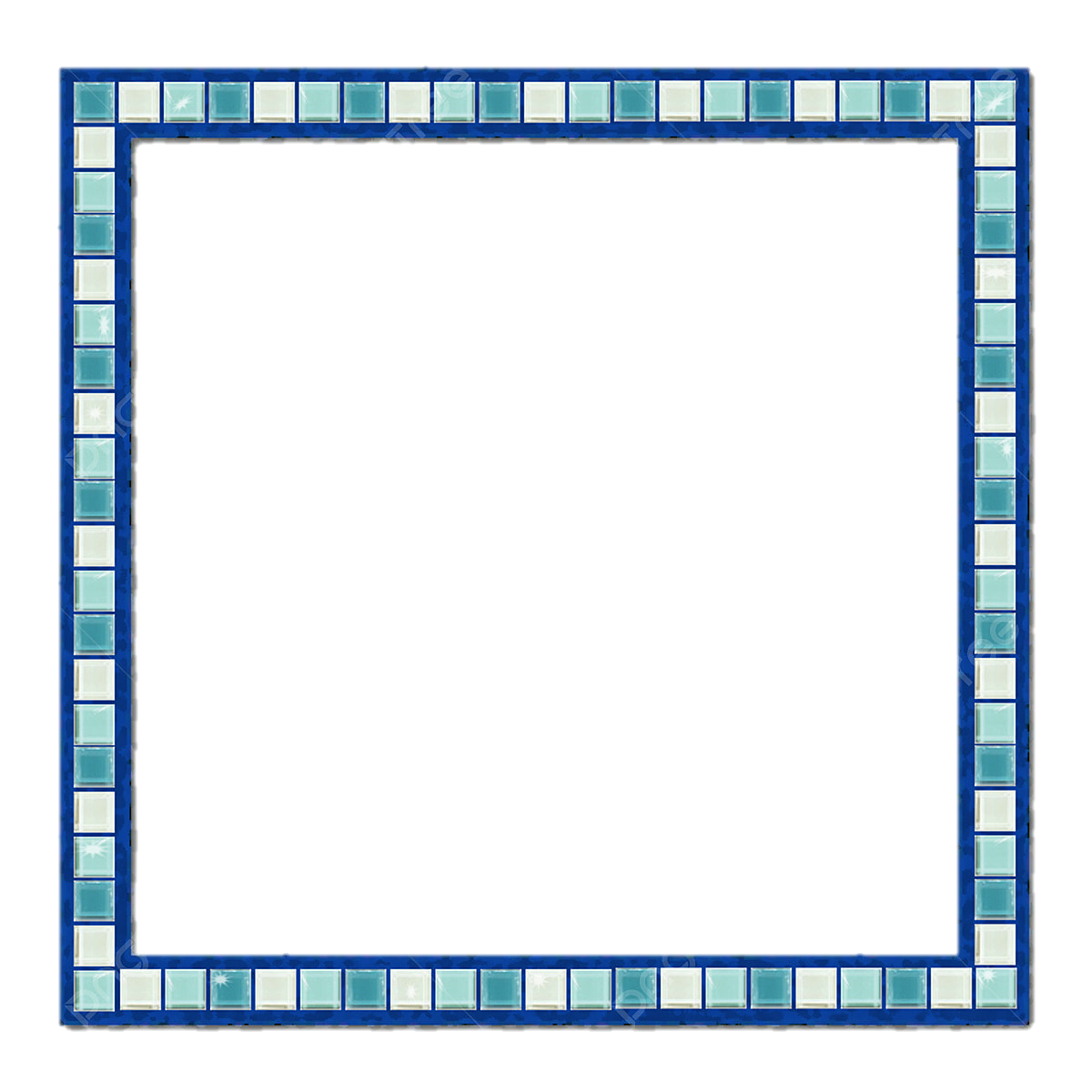 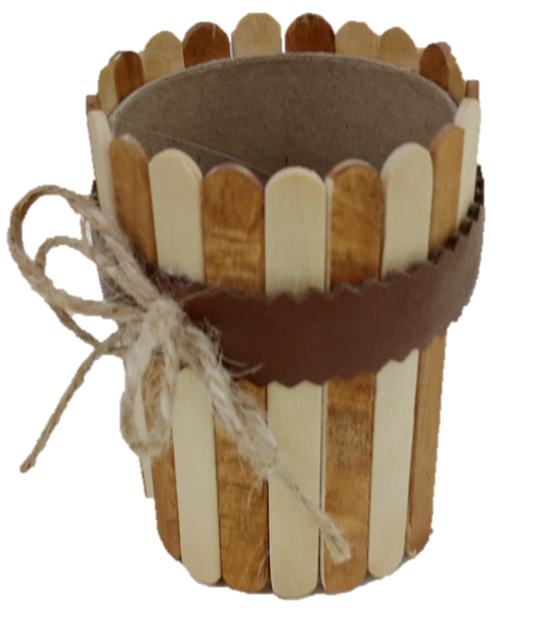 	_____________________________________________________Фамилия, имяг. БалахнаДорогой друг!	Ты открыл рабочую тетрадь по предмету «Профильный труд. Декоративно-прикладное творчество». Тебя ждет много интересного!	Тетрадь познакомит тебя с прикладным искусством и промыслами. Не все старинные народные промыслы в России дожили до века смартфонов, беспилотных машин и роботов. Зато те, что сохранились, по-прежнему радуют глаз и душу. Тетрадь поможет тебе овладеть знаниями, ознакомит тебя с технологией изготовления некоторых изделий декоративно-прикладного творчества. Ты сам научишься очень многому, если будешь добросовестно выполнять задания.	Перед	тем,	как	приступить	к работе с тетрадью, надо запомнить ряд правил:1.	Обязательно подпиши свою тетрадь на обложке.2.	Заполнять тетрадь надо ручкой или простым карандашом.3.	Не спеши! Лист  рабочей тетради надо заполнять вдумчиво, когда уверен в ответе, чтобы записи в тетради были без помарок.4.	Для выполнения некоторых заданий тебе понадобятся линейка, цветные карандаши, краски, кисти, ножницы, другие инструменты и приспособления.5.	После каждой самостоятельной работы, сдавай тетрадь на проверку учителю.6.	Бережно относись к тетради. С ней мы будем работать в течение всего учебного года.	Путь к настоящему мастерству – долгий и нелегкий! Преодолеть его сможет лишь человек трудолюбивый, творческий и целеустремленный!Правила поведения учащихся в мастерской.Задание 1. Изучи и запомни правила поведения в мастерской.     Правила поведения в школьной мастерской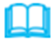 Находиться  в мастерской можно только в специальной одежде (фартук, халат)Находиться  в мастерской можно только в присутствии учителя.До начала занятий проверь состояние своего рабочего места. О выявленных неполадках немедленно сообщи учителю.Приступай к самостоятельной работе после инструктажа и только с разрешения учителя.Во время занятий  не покидай рабочее место без разрешения учителя.Категорически запрещается подходить к станочному оборудованию! Включать станки, электроинструменты можно только с разрешения учителя!Соблюдай чистоту на рабочем месте и в мастерской.Задание 2.  Определи, к какой графе относятся предложенные правила безопасного труда. Впиши  в нужную графу номер правила.Убрать  с рабочего места инструменты, материалы.Строго соблюдать правила безопасности труда.Надеть фартук.Подобрать необходимые для работы материалы, заготовки, инструменты и приспособленияВнимательно выслушать объяснения учителя.Снять фартук, вымыть руки.Пользоваться только исправными инструментами и приспособлениями.Задание 3.  Подчеркни верные ответы: Необходимо знать и строго соблюдать следующие инструкции и правила (подчеркните)1.	Расписание уроков труда2.	Правила внутреннего распорядка в учебных мастерских3.	Инструкции по безопасности труда при работе на сверлильном станке, на токарном станке по дереву, при ручной обработке древесины.4.	Прогноз погоды5.	Правильное размещение инструментов на рабочем месте, их исправность и использование только по назначению.Декоративно-прикладное творчествоЗадание 4.  Изучи и запомни понятие «Декоративно-прикладное творчество»  Декоративно-прикладное творчество – это разновидность искусства, направленная на создание художественных предметов, используемых в быту.Задание 5. Исключи лишнее  (подчеркни номер лишнего на твой взгляд изделия)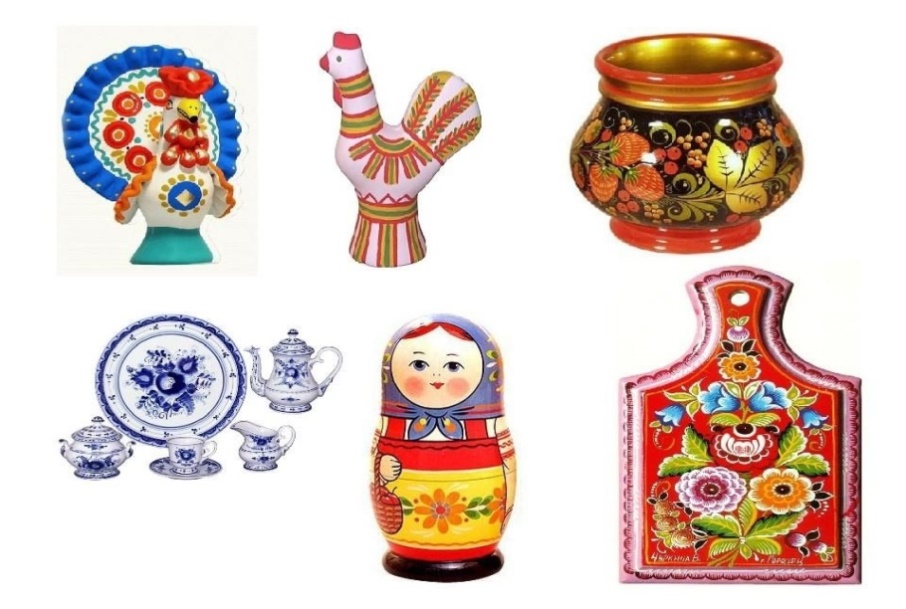 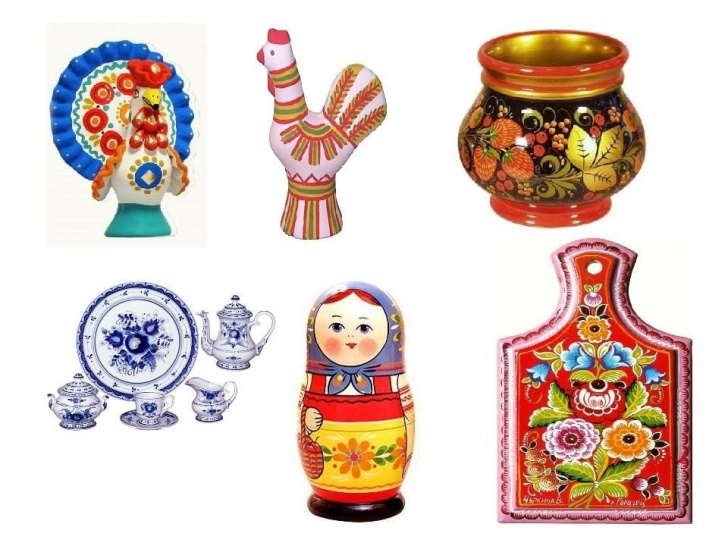 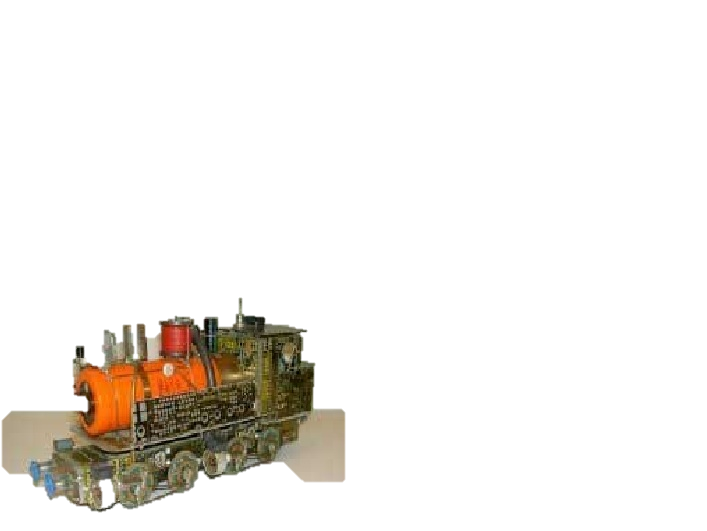 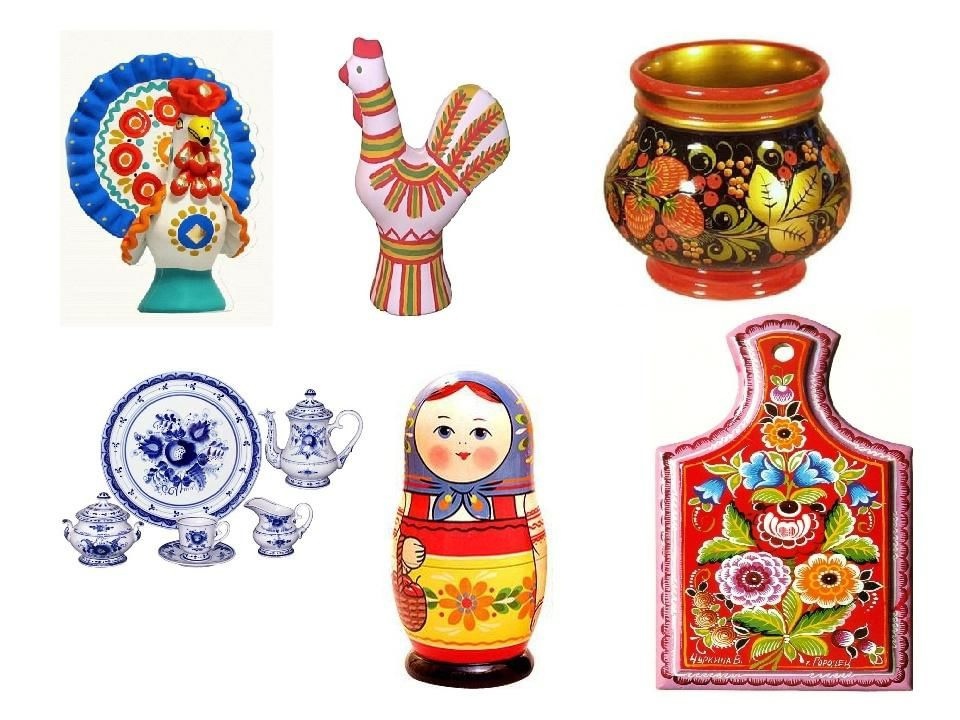 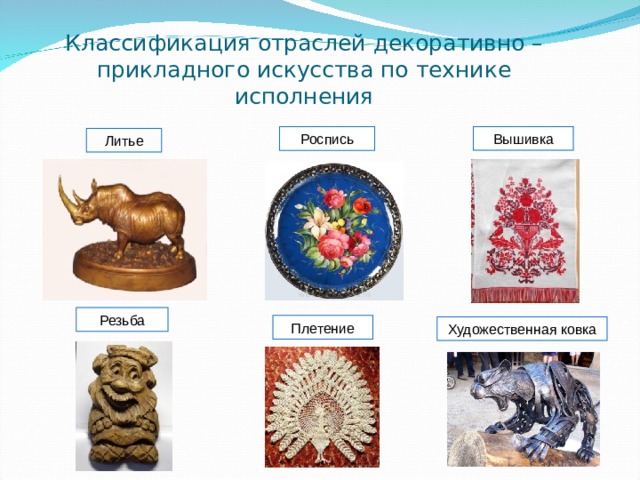              1                         2                                 3                                   4                                   5Объясни свой выбор  ________________________________________________________________________________________________________________________________________________________________________________________________________________________________Задание 6. Впиши в нужный столбец виды декоративно-прикладного творчестваРезьба, лозоплетение, квиллинг, керамика, мозаика,  витраж, бумагопластика, роспись по дереву, пэчворк, выжигание, бисероплетение, мыловарениеЗадание 7. Перечисли материалы для традиционных видов декоративно-прикладного творчества ________________________________________________________________________________________________________________________________________________________________________________________________________________________________________________________________________________________Задание 8. Исключи лишнее (подчеркни номер лишнего на твой взгляд изделия)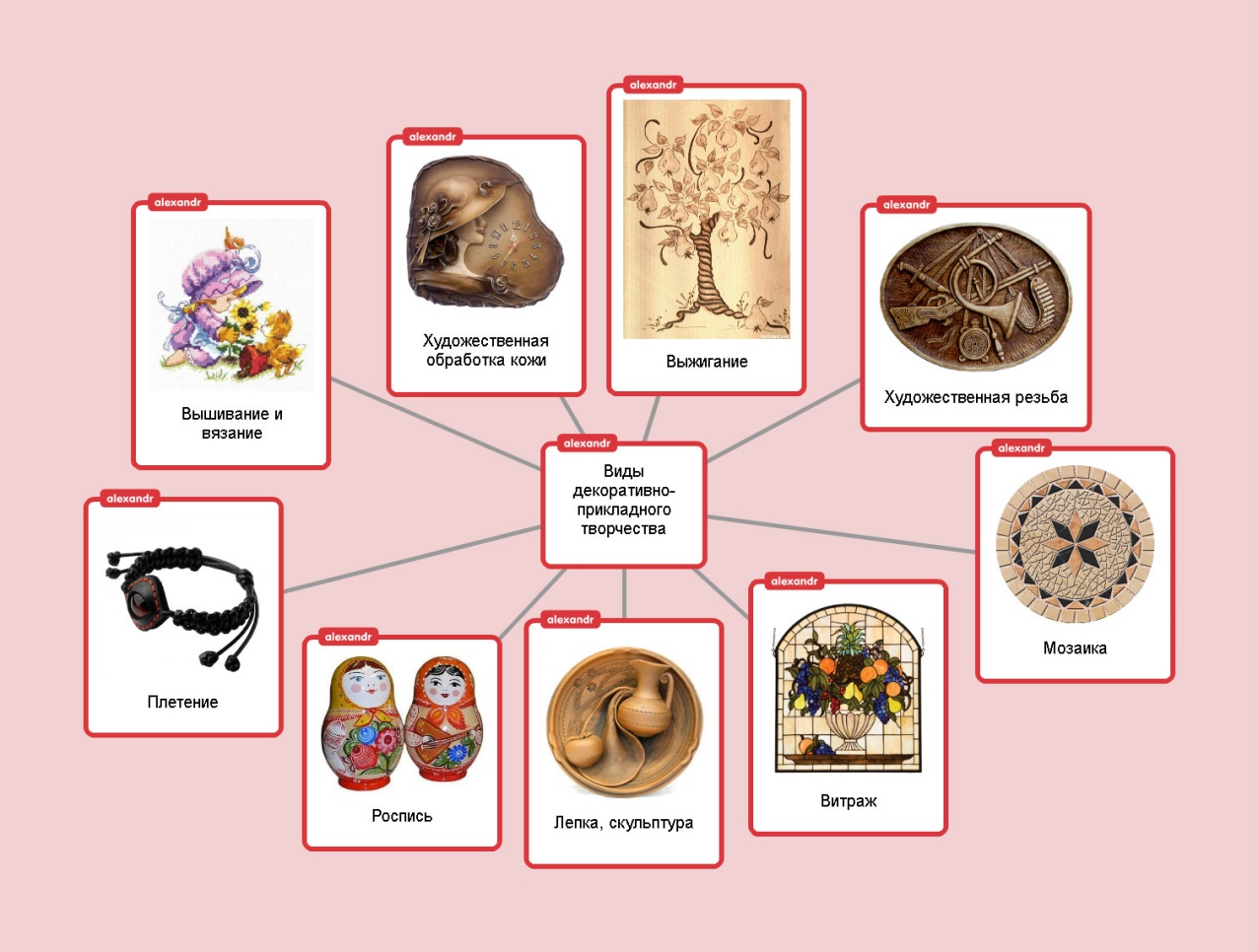 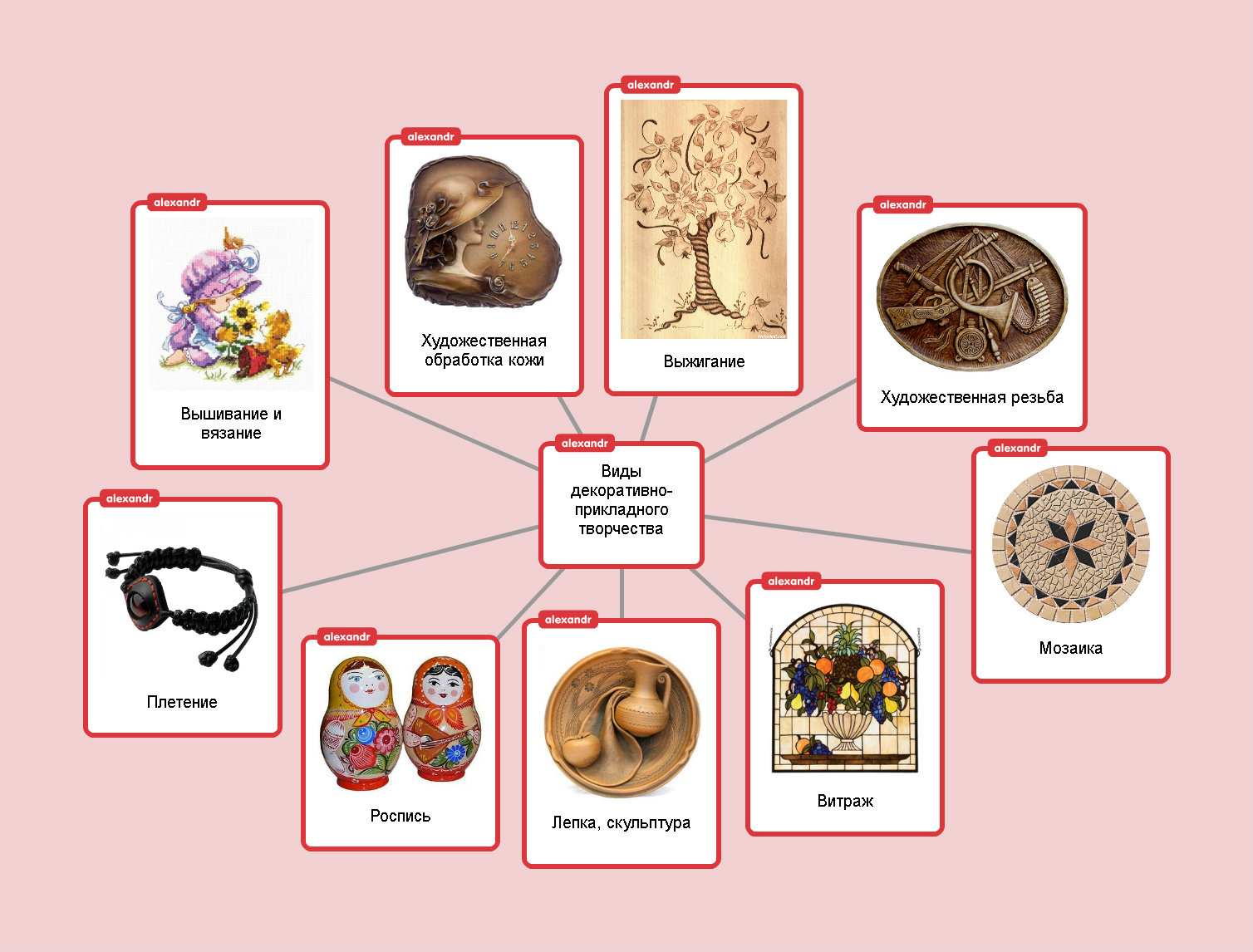 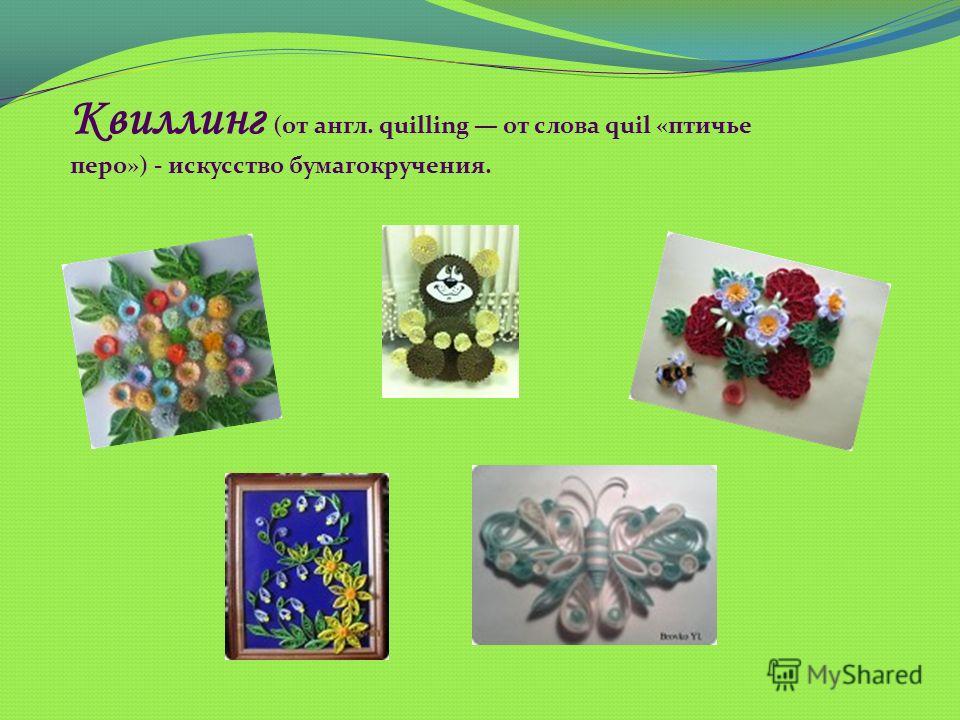 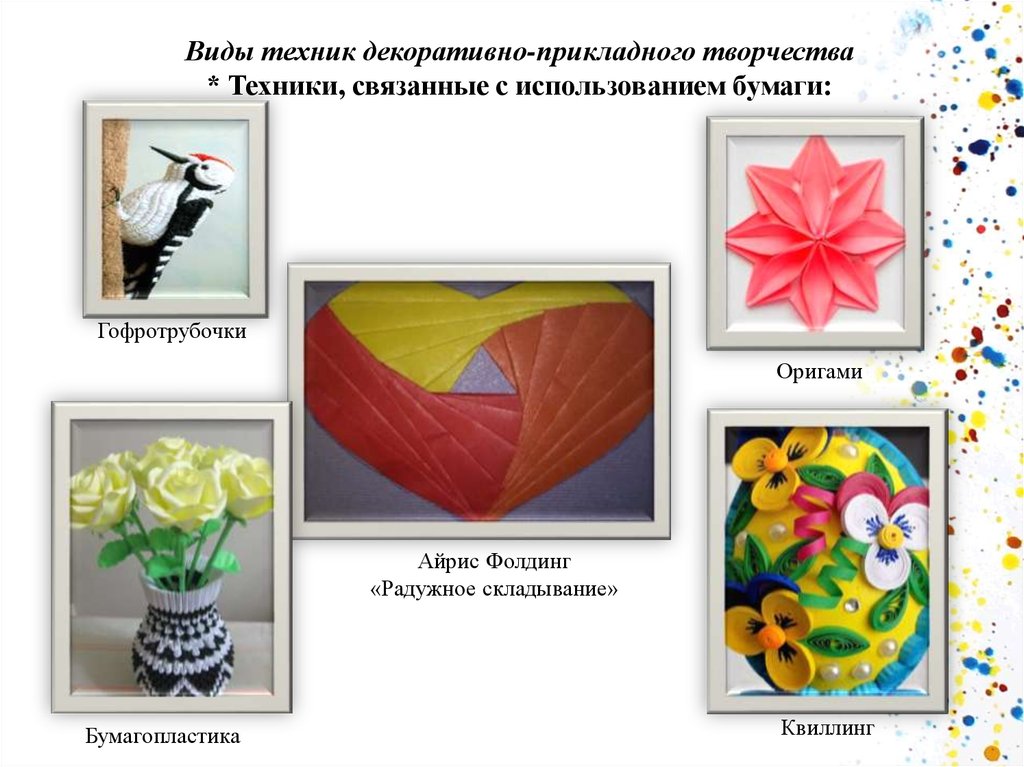        1                       2                         3                              4                            5                         6Задание 9.  Какие 	русские	народные	художественные	промыслы	ты знаешь? Перечисли их:_____________________________________________________________________________________________________________________________________________________________________________________________________________________________________________________________________________________________________________________________________________________________Задание 10. Какие 	народные	художественные	промыслы	Нижегородской области ты знаешь? Перечисли их:_____________________________________________________________________________________________________________________________________________________________________________________________________________________________________________________________________________________________________________________________________________________________Создание декоративных изделий из природных материаловЗадание 11. Природные материалы по происхождению делятся на три группы. Впиши в таблицу материалы по происхождению.листья, кожа, ракушки, цветы, плоды, песок, ветки, мех, корни, пух, перья, кора, камни, глина, яичная скорлупа, желуди, шишкиЗадание 12. Из предложенных природных материалов придумай изделие. Представь, что количество материалов у тебя не ограничено. Выбрать можешь любые предложенные материалы.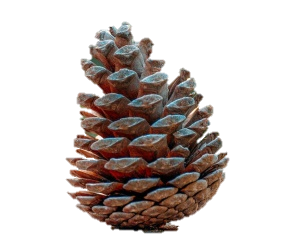 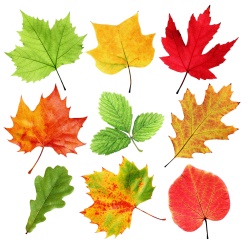 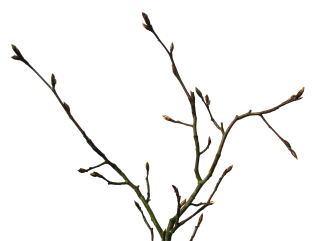 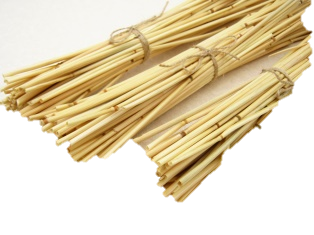 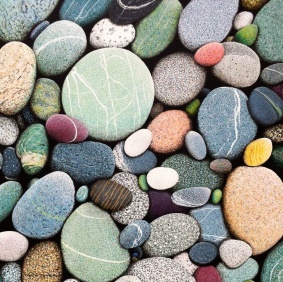 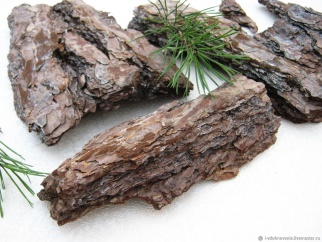 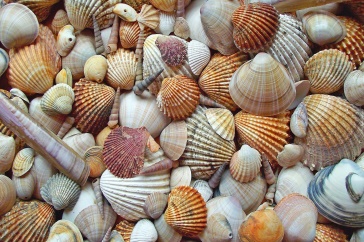 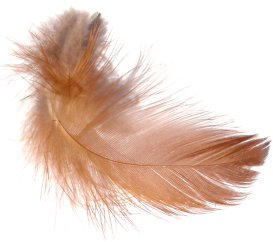 Задание 13. Нарисуй придуманное изделиеЗадание 13.  Изготовь свое изделие. При  необходимости подготовь дополнительный  материал, если его у тебя нет в наличииЗАПОМНИСобирать природные материалы надо, когда они созрели, так как некоторые из них, если сорваны недозревшими, при высыхании теряют свою привлекательность. Лучшее время для сбора материала – лето и осень. 
 	       Что собирать, какие материалы – это тебе подскажет твое воображение, но всё-таки не проходи мимо и обязательно возьми для работы: листья и цветы; желуди с чашечками, в которых они растут; шишки; орехи; косточки; веточки различной формы, морские и речные ракушки; кору; камушки и многое другое.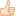 Изготовление фоторамки из природных материалов.	Задание 14. Для изготовления фоторамки тебе понадобятся: - разнообразный природный материал; - картон плотный (или фанера), бумага;- клей;- ножницы или лобзик;Нужно, чтобы природный материал хорошо просох!Вырежи из картона (или выпили из тонкой фанеры) рамку шириной 5 сантиметров. 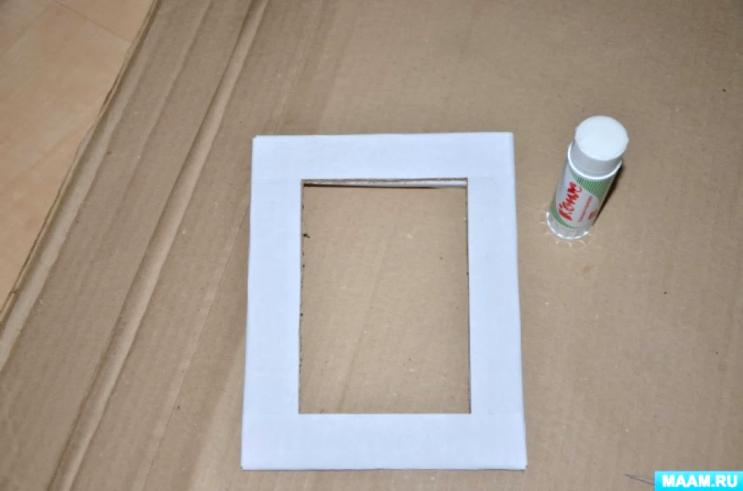 Обклей ее бумагой. Бумага будет основным фоном будущей рамки.Далее по своему усмотрению приклеивай на рамку природные материалы. Например, вот так: 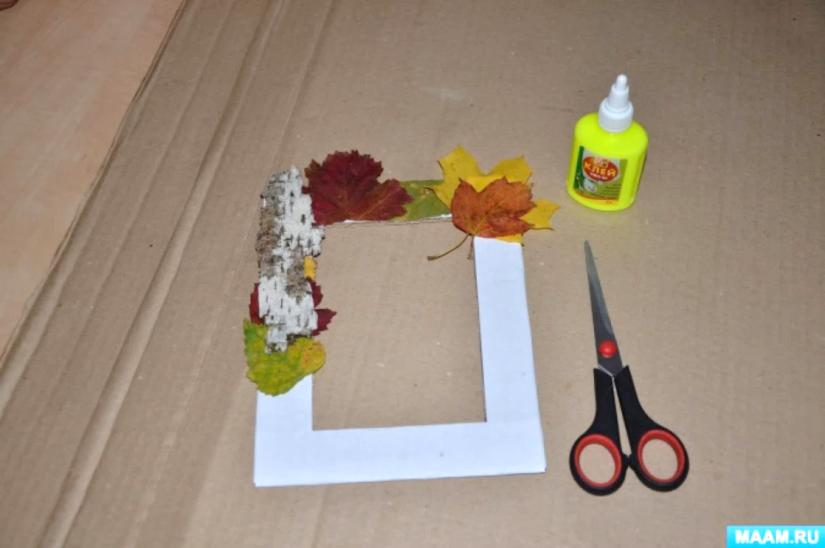 Сделай красивую композицию.Теперь можешь вставить в рамку любимую фотографию.Создание декоративных изделий из бросовых материаловЗадание 15.  Бросовые материалы по происхождению исходного сырья  делятся на группы. Впиши в таблицу материалы по происхождению.Палочки от мороженого, пробки, CD-диски,  джинсы, соломинки для сока, крышечки, обрезки  веревки, газеты, фольга от шоколадки, бутылки, консервные банки, втулки от бумаги, бельевые прищепки, пенопласт, одноразовая посуда, палочки для суши, контейнеры от «Киндер-сюрприз», проволокаЗадание 16. Вставь пропущенные слова, используя слова-подсказки (промытым, безопасным, доступным)Требования к бросовому материалу:- должен быть ____________________ (не токсичен, не вызывать аллергию);- тщательно __________________________и высушенным;- ___________________в обработке (вырезаться, протыкаться, склеиваться и т.д.);Задание 17. Подпиши названия инструментов, которые могут пригодиться для работы с бросовым материалом: 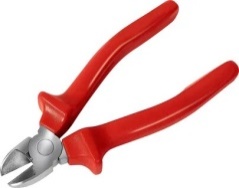 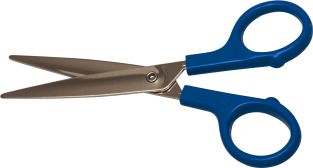 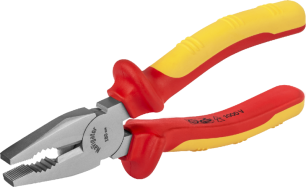 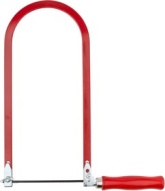 ___________  ______________   ___________    _________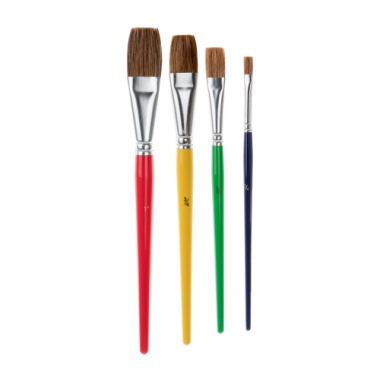 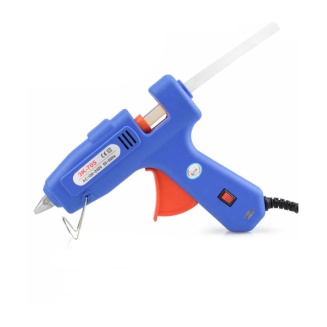 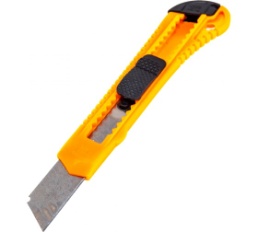 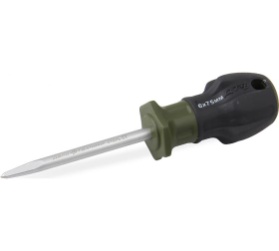 __________       ____________  __________   ___________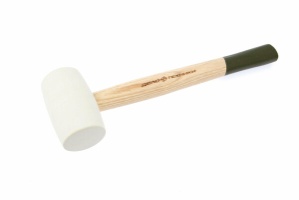 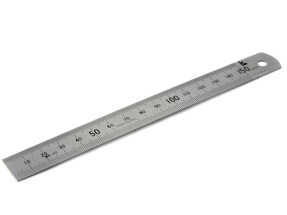 ___________  ___________Задание 18.  Посмотри на рисунок и напиши, какие материалы и инструменты тебе понадобятся, чтобы изготовить карандашницу 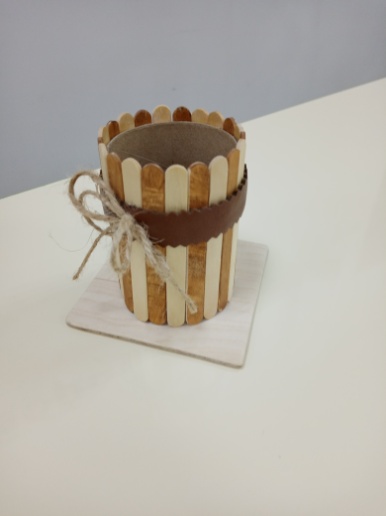     ________________________________________________________________________________________________________________________ Задание 19. Предложи свои варианты украшения карандашницы.___________________________________________________________________________________________________________________________________________________________________________________________________  ПРАВИЛА БЕЗОПАСНОСТИ ПРИ РАБОТЕ ЛОБЗИКОМ- Пилочку прочно закрепляй в зажимах лобзика;- Не выполняй выпиливание на весу;- Надежно закрепи выпиловочный столик к рабочему столу; - Во время работы не наклоняйся низко над изделием;- Не держи руку близко к полотну пилочки;- При выпиливании не делай рывков лобзиком и не допускай изгибов пилочки  ПРАВИЛА БЕЗОПАСНОСТИ ПРИ РАБОТЕ  С КЛЕЕМ- При работе с клеем пользуйся кисточкой;- Бери то количество клея, которое требуется на данном этапе работы;- Излишки клея убирай мягкой влажной тряпочкой или салфеткой;- После работы обязательно закрой банку с клеем;- После работы хорошо вымой кисточку и руки с мыломИзготовление карандашницы.Задание 20. Прочитай план работы по изготовлению карандашницы. Пункты плана перепутаны. Поставьте цифры от 1 до 6 в соответствии с правильным порядком работы.План работы по изготовлению карандашницы____. Оформить готовое изделие  (бантик из бечевки, цветочек из ткани и т.п.)____. Разметить на фанере основание карандашницы ____. Приклеить на карандашницу палочки от мороженого (или другой материал на твое усмотрение)____. Выпилить основание карандашницы____. Покрасить палочки от мороженого с одной стороны красками (если используешь их для оформления изделия) ____. Приклеить втулку от бумаги на основание карандашницыИзготовление тарелки для печенья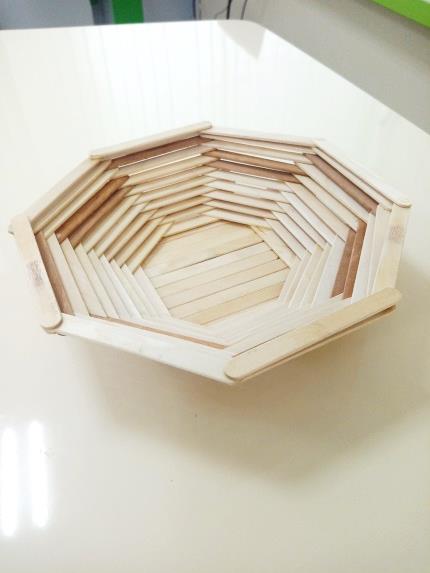 Для изготовления тарелки для печенья тебе понадобятся: - палочки от мороженого;- клей для дерева;- кисть.Задание 21. Прочитай план работы План работы по изготовлению тарелки для печенья1.Склейть 8 палочек от мороженого так, чтобы получился восьмигранник2. Повторить пункт 1  три раза.3. Склеить между собой получившиеся восьмигранники4. Приклеивать палочки по кругу до тех пор, пока не получится квадрат 5. Заклеить получившийся квадрат палочками, чтобы получилось дно тарелки.Задание 22. Изготовь тарелку для печенья по предложенному плану (совместно с учителем). Образец тарелки в Приложении (смотри страницу 17)Основы мозаикиЗадание 23. Расшифруй анаграмму (впиши получившееся слово в определение)	Для справки: анаграмма — это слово или словосочетание, образованное путём перестановки букв, составляющих другое слово (или словосочетание). Например: МААКССЕТ - СТАМЕСКАОМАЗАКИ — __________________ - это вид декоративно-прикладного искусства, который представляет собой создание изображения или орнамента, выполненного из маленьких частичек, закрепленных на основу.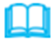 Задание 24. Ознакомься с материалами для выполнения мозаики	Для выполнения мозаики используются: 1.стекло; 2. камень; 3. смальта; 4. керамика; 5. дерево; 6. драгоценные камни; 7. бисерДля изготовления мозаики можно использовать и другие материалы. Главное, чтобы они были в виде маленьких твердых кусочков.Задание 25. Поставь цифры, соответствующие материалам из Задания 24.Задание 26. Подпиши названия инструментов, которые могут пригодиться для изготовления мозаики: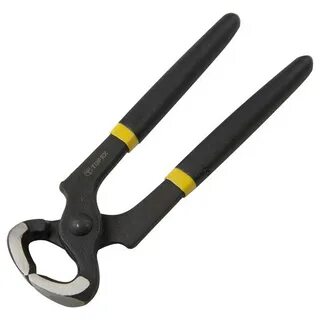 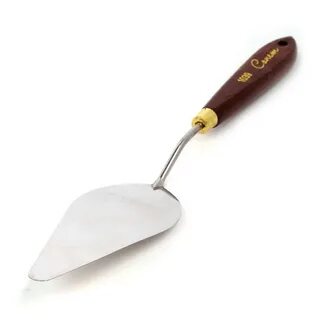 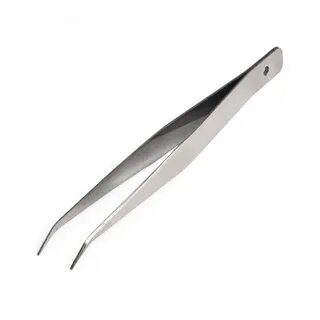 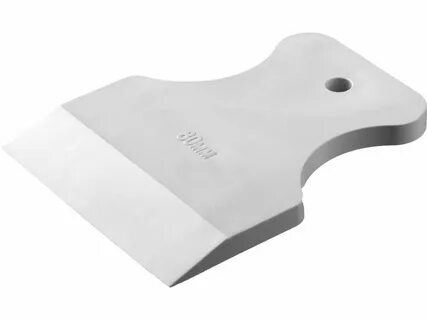 ____________   ______________  ___________   _____________   _____________Задание 27. Раскрась мозаику по номерам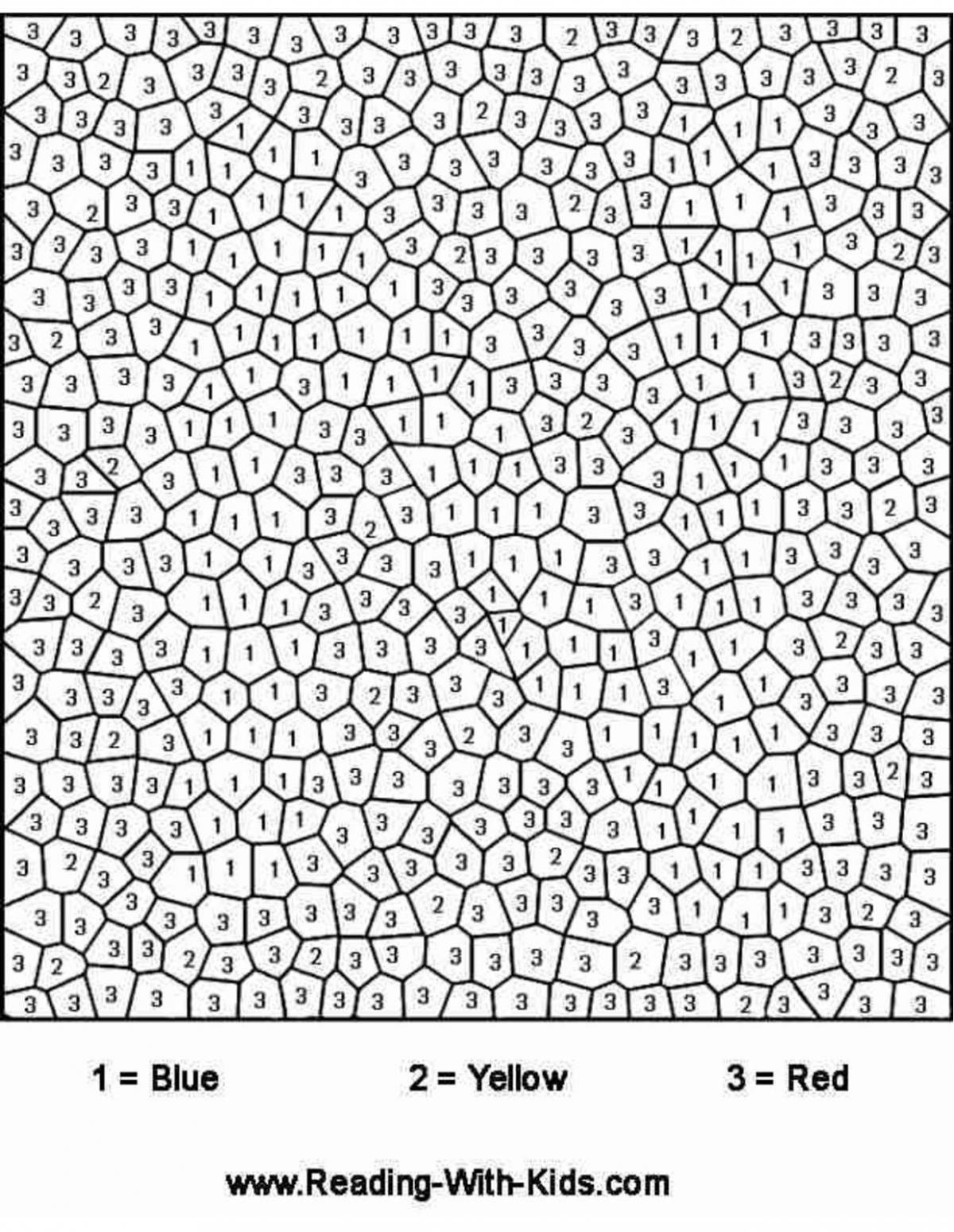 Синий           2-Желтый          3 - Красный Художественная росписьХудожественная роспись - это искусство декорирования поверхности при помощи красок. Роспись можно назвать одним из самых старинных видов народного творчества.Задание 28. Ознакомься с традиционными видами художественной росписи. Подпиши их.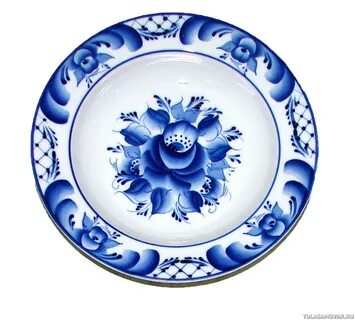 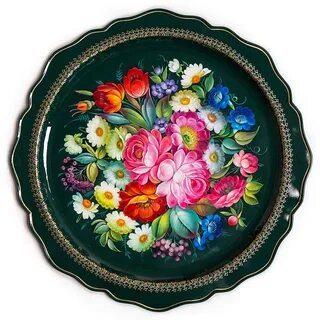 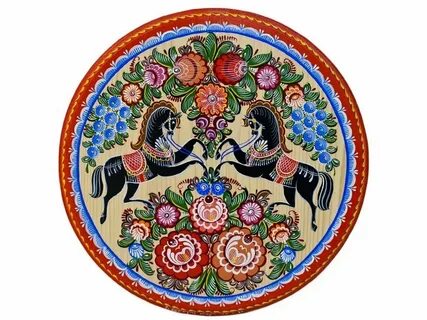 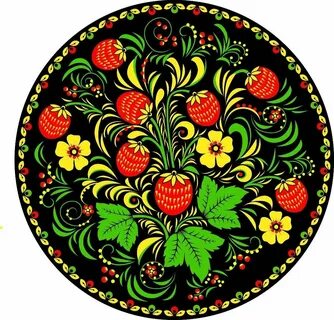 ________________  _________________   _______________   _______________ГжельЗадание 29. Напиши, какие основные цвета используются в Гжельской росписи: __________________________________________________________Задание 30. На изделиях из какого материала традиционно выполняется Гжельская роспись: _________________________________________________Задание 31.  Раскрась рисунок по образцу, используя краски или карандаши. (Рисунок в Приложении, страница 18)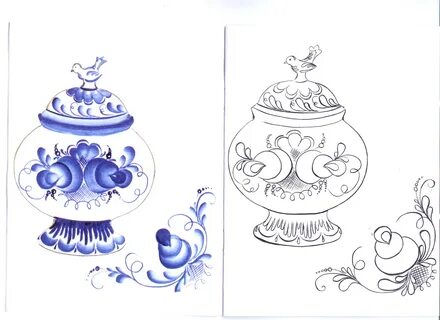 Жостовская росписьЗадание 32. Напиши, какие основные цвета используются в Жостовской росписи: __________________________________________________________ ___________________________________________________________________Задание 33.  На каких изделиях традиционно выполняется Жостовская роспись: ___________________________________________________________Задание 34.  Что традиционно изображают Жостовские мастера на своих изделиях: ___________________________________________________________ _______________________________________________________________________________________________________________________________________Задание 35. Раскрась рисунок по образцу, используя краски или карандаши. (Рисунок в Приложении, страница 19)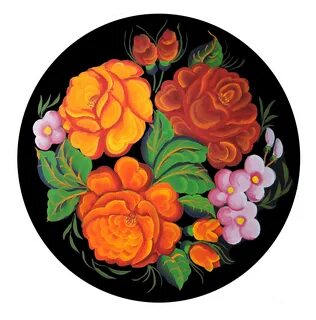 Городецкая росписьЗадание 36. Напиши, какие основные цвета используются в Городецкой росписи: __________________________________________________________ ___________________________________________________________________Задание 37.  На каких изделиях традиционно выполняется Городецкая роспись: ___________________________________________________________ ______________________________________________________________________________________________________________________________________Задание 38.  Что традиционно изображают Городецкие мастера на своих изделиях: ___________________________________________________________ _______________________________________________________________________________________________________________________________________Задание 39. Напиши, как называются основные элементы Городецкой росписи: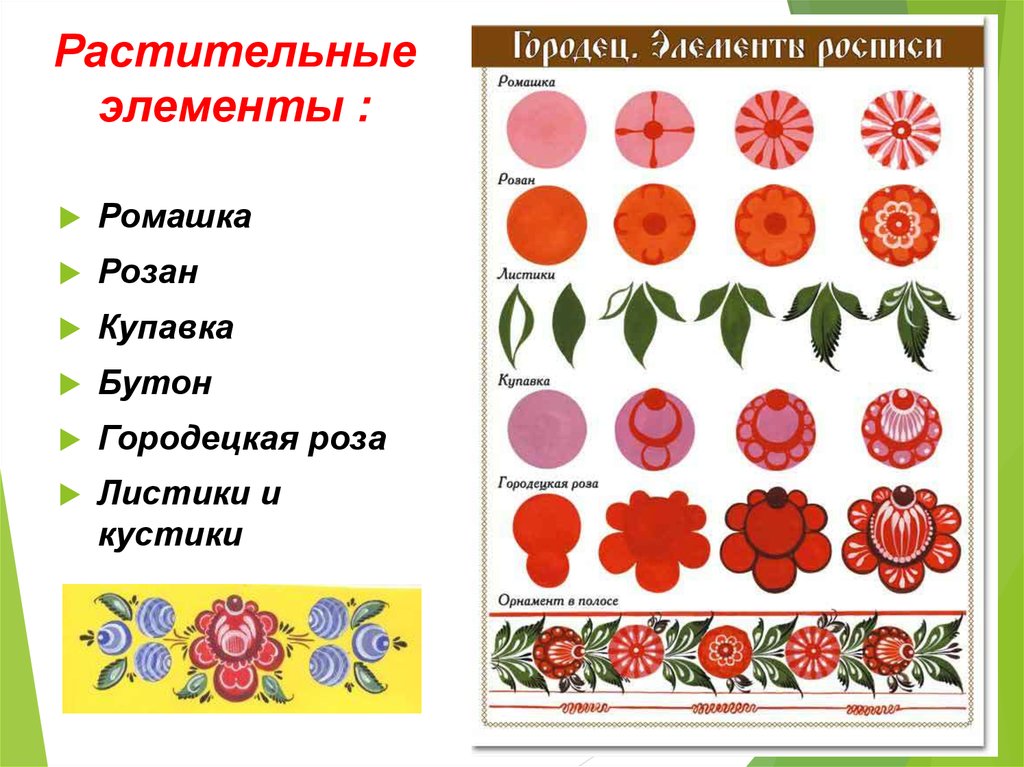 ______________    _______________    _____________    ________________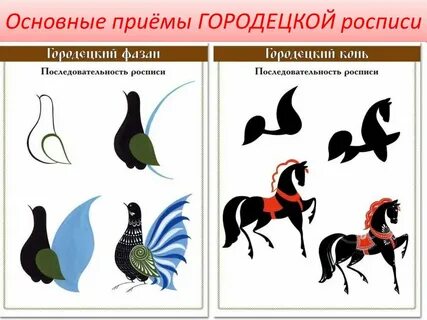 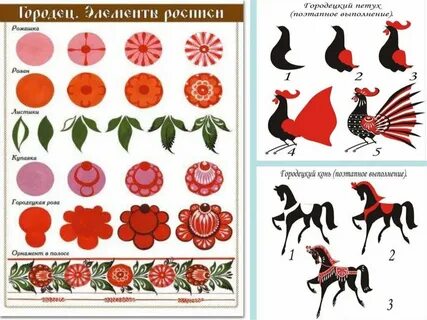 ________________     ______________   _____________   _______________Задание 40. Раскрась рисунок по образцу, используя краски или карандаши. (Рисунок в Приложении, страница 20)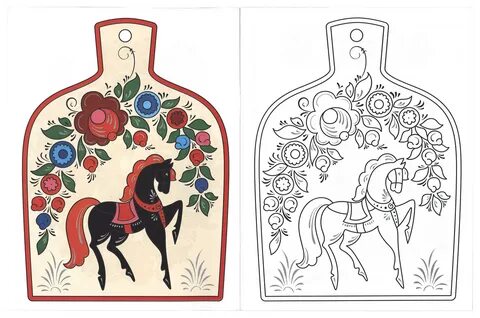 Хохломская росписьЗадание 41. Напиши, какие основные цвета используются в Хохломской росписи: __________________________________________________________ ___________________________________________________________________Задание 42.  На каких изделиях из какого материала традиционно выполняется Хохломская роспись: ______________________________________________Задание 43.  Что традиционно изображают мастера Хохломы на своих изделиях: ___________________________________________________________ _______________________________________________________________________________________________________________________________________Задание 44. Напиши, как называются основные узоры Хохломской росписи: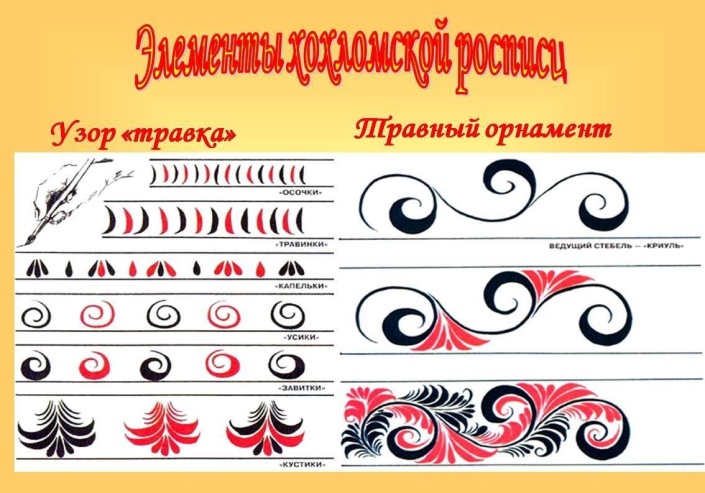 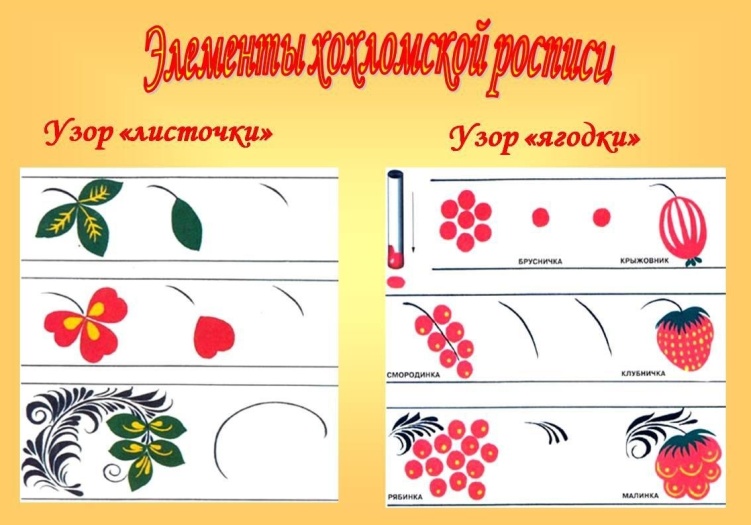 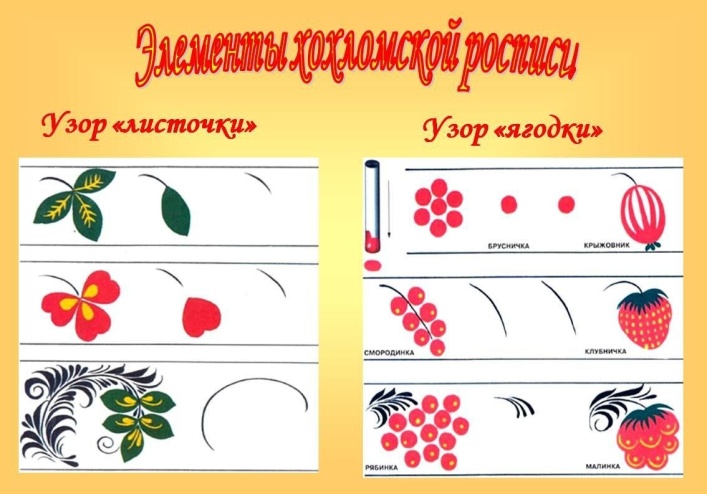 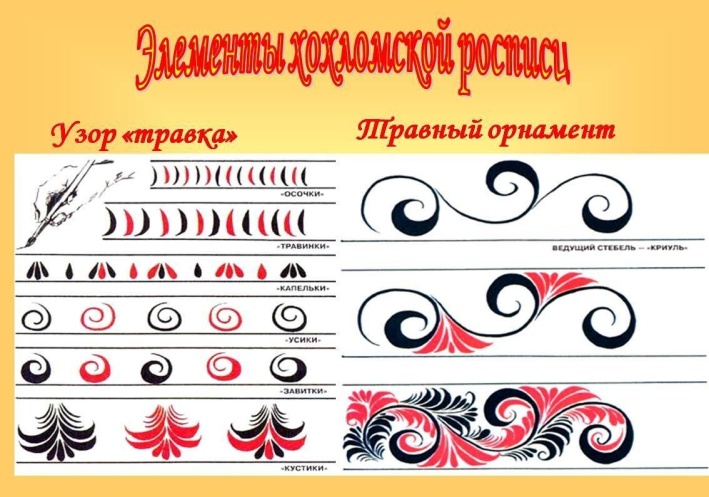 __________________  _________________  __________________  ______________________   Задание 45. Раскрась рисунок по образцу, используя краски или карандаши (Рисунок в Приложении, страница 21)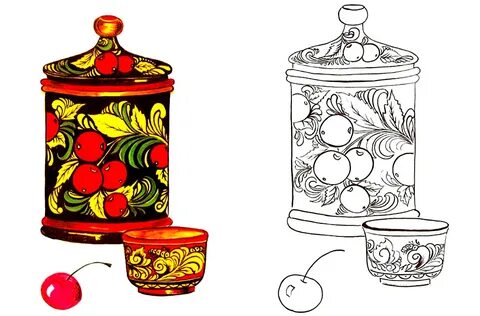 ПРИЛОЖЕНИЯ Тарелка для печеньяГжель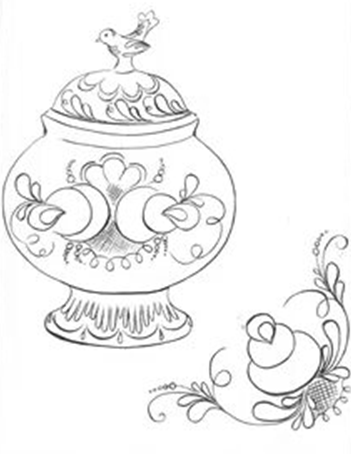 Жостовская роспись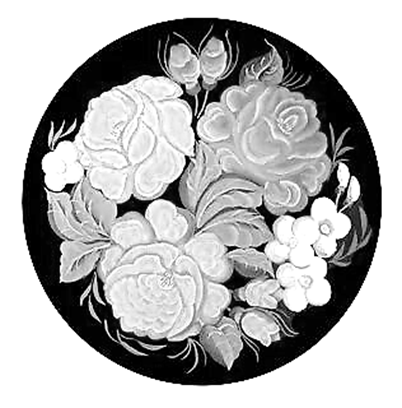 Городецкая роспись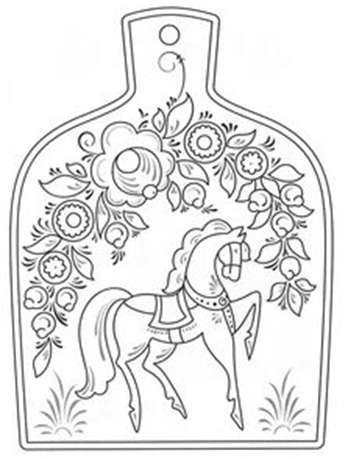 Хохломская росписьОглавлениеДорогой друг!								          2	Правила поведения учащихся в мастерской 				                    3Декоративно-прикладное творчество				                              4Создание декоративных изделий из природных материалов			5	Изготовление фоторамки из природных материалов				7Создание декоративных изделий из бросовых материалов	            		8	Изготовление карандашницы								10	Изготовление тарелки для печенья							10Основы мозаики											11Художественная роспись									13Гжель											13	Жостовская роспись									14Городецкая роспись									14Хохломская роспись									16	Приложения									17	До начала работы необходимоВо время работы необходимоПо окончании работы необходимоТрадиционные видыСовременные видыМАТЕРИАЛЫМАТЕРИАЛЫМАТЕРИАЛЫрастительного происхожденияживотного происхожденияминерального происхожденияИсходное сырьеБросовый материалБумагаПластикМеталлСтеклоТкань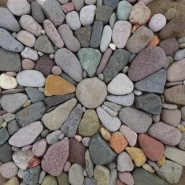 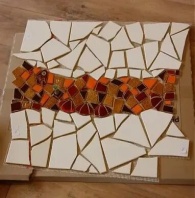 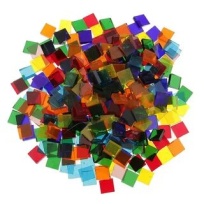 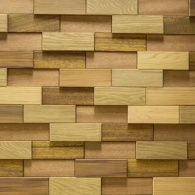 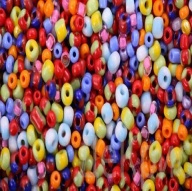 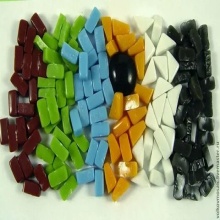 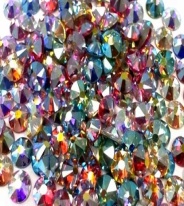 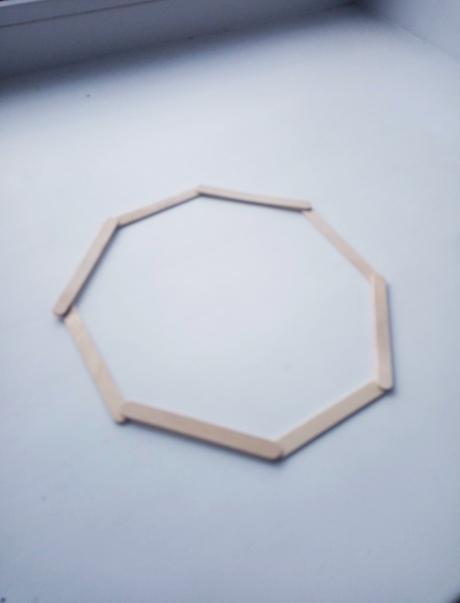    Таких элементов нужно сделать 3 или 4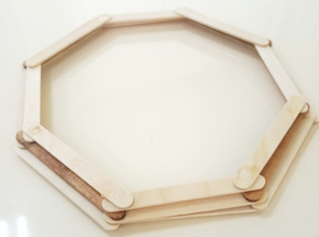  Так нужно склеить получившиеся элементы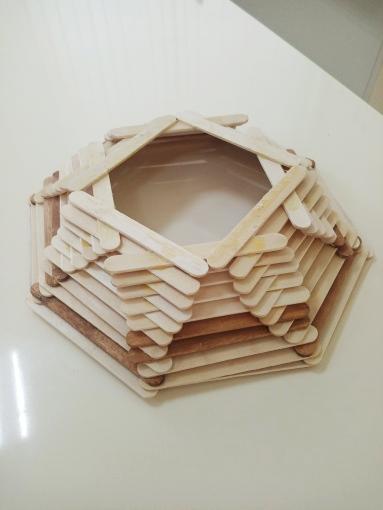 Продолжа приклеивать палочки, пока не получится вот так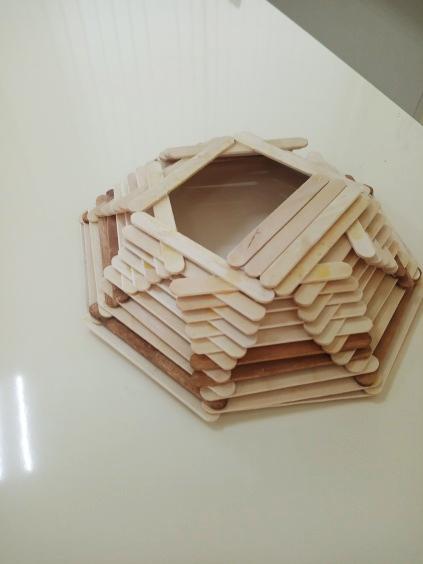 Заклей палочками дно тарелки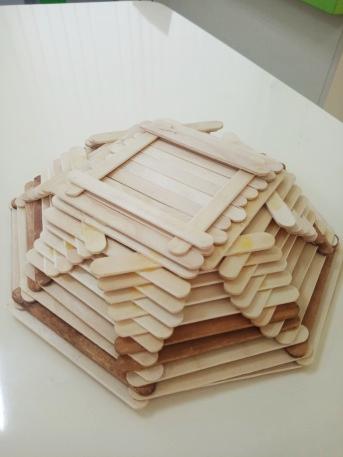 Приклей еще две палочки на основание тарелки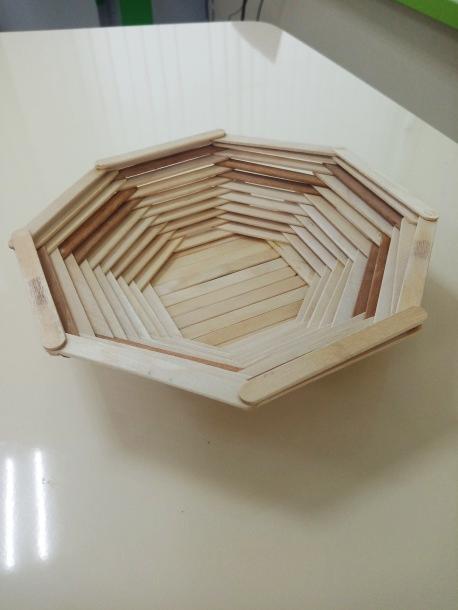 Вот такая тарелка для печенья у тебя получилась